 Hierbij bied ik u de tweede Incidentele Suppletoire Begroting 2021 aan van het Ministerie van Justitie en Veiligheid. In deze Incidentele Suppletoire Begroting wordt verdere budgettaire uitwerking gegeven aan de middelen welke aan de begroting 2021 van JenV worden toegevoegd voor de uitvoering van de regeling waar de getroffen ondernemers een beroep op kunnen doen voor de bedrijvenschade die zij niet vergoed krijgen van de verzekering bij de coronarellen eind januari 2021.Mede namens de Minister voor Rechtsbescherming, De Minister van Justitie en Veiligheid,Ferd Grapperhaus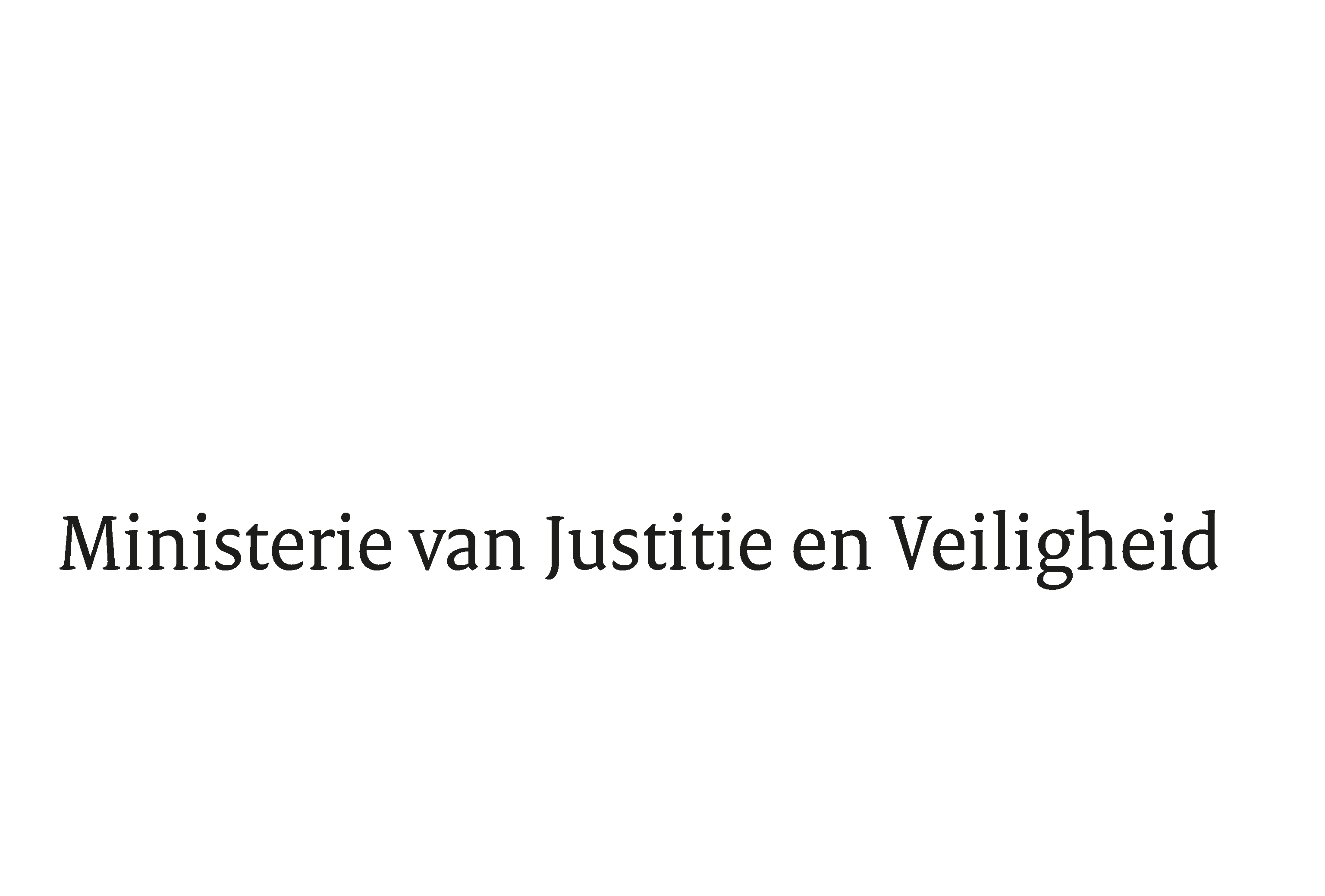 > Retouradres Postbus 20301 2500 EH  Den Haag> Retouradres Postbus 20301 2500 EH  Den HaagAan de voorzitter van de Tweede Kamer der Staten-Generaalpostbus 20018 2500 EA  Den HaagAan de voorzitter van de Tweede Kamer der Staten-Generaalpostbus 20018 2500 EA  Den HaagDatum7 april 2021Onderwerptweede Incidentele Suppletoire Begroting 2021Directie Financieel-Economische ZakenTurfmarkt 1472511 EX  Den HaagPostbus 203012500 EH  Den Haagwww.rijksoverheid.nl/jenvContactpersoonM.A. LindnerT  070 370 79 11F  070 370 79 04Ons kenmerk1Bijlagen1Bij beantwoording de datum en ons kenmerk vermelden. Wilt u slechts één zaak in uw brief behandelen.